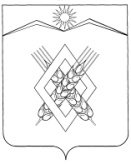 АДМИНИСТРАЦИЯ ХАРЬКОВСКОГО СЕЛЬСКОГО ПОСЕЛЕНИЯ                    ЛАБИНСКИЙ РАЙОН              П О С Т А Н О В Л Е Н И Еот  19.11.2018                                                   № 100хутор Харьковский О подготовке и проведении осенне-зимнего пожароопасного сезона 2018-2019 годов на территории Харьковского сельского поселения Лабинского районаВ соответствии с Федеральным законом от 21 декабря 1994 года  № 69-ФЗ «О пожарной безопасности», постановлением Правительства Российской Федерации от 25 апреля 2012 года № 390 «О противопожарном режиме», Законом Краснодарского края от 31 марта 2000 года № 250-КЗ «О пожарной безопасности в Краснодарском крае», постановлением главы администрации (губернатора) Краснодарского края от 3 февраля 2012 года № 90 «Об организации обучения населения Краснодарского края мерам пожарной безопасности», в связи с холодным климатическим периодом, в целях предупреждения пожаров, уменьшения их последствий, в том числе, связанных с гибелью людей, своевременного тушения пожаров, а также в целях повышения готовности органов управления, сил и средств поселенческого звена территориальной подсистемы единой государственной системы предупреждения и ликвидации чрезвычайных ситуаций Харьковского сельского поселения  Лабинского района  к реагированию на возможные чрезвычайные ситуации, п о с т а н о в л я ю:1.	Утвердить план мероприятий по подготовке и проведению осенне-зимнего пожароопасного сезона 2018-2019 годов на территории Харьковского сельского поселения Лабинского района (прилагается).2.  В случае ухудшения погодных условий или при получении штормового предупреждения установить дополнительные требования пожарной безопасности:2.1 Осуществление передачи информационных сообщений через средства оповещения;2.2 Организацию патрулирования территорий населенных пунктов Харьковского поселения  членами добровольной пожарной дружины с первичными средствами пожаротушения;2.3 Проведение разъяснительной работы о мерах пожарной безопасности и действиях в случае пожара через средства массовой информации.3. Ведущему  специалисту администрации Харьковского сельского поселения Лабинского района О.В.Филипченко разместить настоящее постановление на официальном сайте администрации Харьковского сельского поселения Лабинского района.4. Контроль за выполнение настоящего постановления оставляю за собой.5. Постановление вступает в силу со дня его подписания.Глава администрации Харьковского сельского поселения Лабинского района				                       Н.Ф.Шумский ЛИСТ СОГЛАСОВАНИЯпроекта распоряжения администрацииХарьковского сельского поселения Лабинский районот________________№_____________ «О подготовке и проведении осенне-зимнего пожароопасного сезона 2018-2019 годов на территории Харьковского сельского поселения Лабинский район»Проект внесен: Глава администрации							Н.Ф. ШумскийСоставитель проекта: Специалист администрации						 Е.С. МолярПроект согласован:Ведущий специалист						   	О.В. ФилипченкоЗаявка на рассылку: сайт, муниципальное казенное учреждение «Архив муниципального образования Лабинский район», отдел по делам ГО и ЧС администрации муниципального образования Лабинский район, ОНД и ПР по Лабинскому районуЗаявку составил:Специалист администрации						  Е.С. МолярПЛАНмероприятий по подготовке и проведению осенне-зимнего пожароопасного сезона 2018-2019 годов на территории Харьковского сельского поселения Лабинского районаСпециалист администрацииХарьковского сельского поселения                                                   Е.С. МолярПРИЛОЖЕНИЕУТВЕРЖДЕНпостановлением администрации Харьковского сельского поселениямуниципального образования Лабинский районот 19.11.2018 № 100№ п/пНаименование мероприятияСрок исполненияОтветственный исполнительПровести уточнение и корректировку списков, с указанием адреса проживания, зарегистрированных на обслуживаемой территории престарелых граждан, инвалидов, неблагополучных семей, имеющих несовершеннолетних детей (далее - граждане «группы риска»).26.11.2018Глава администрации поселения (по согласованию), управление социальной защиты населения министерства труда и социального развития Краснодарского края в Лабинском районе (далее – УСЗН в Лабинском районе) (по согласованию), отдел МВД России  по Лабинскому району (далее – ОМВД по Лабинскому району) (по согласованию)Разработать и согласовать график совместных профилактических обходов домовладений и мест проживания граждан «группы риска», проживающих на административных участках, закрепленных за участковыми уполномоченными полиции.26.11.2018Глава администрации  поселения (по согласованию), Отдел надзорной деятельности и профилактической работы по Лабинскому району (далее – ОНД и ПР по Лабинскому району) (по согласованию), ФГКУ «5 отряд федеральной противопожарной службы по     Краснодарском краю» (далее – 5-ОФПС) (по согласованию), ОМВД по Лабинскому району (по согласованию)Организовать профилактическую работу (памятки, беседы) по пожарной безопасности помещений проживания граждан «группы риска». При этом обеспечить проведение инструктажей о соблюдении требований пожарной безопасности в быту  с вручением памяток Ноябрь-декабрь 2018 годаГлава  администрации поселения (по согласованию), ОНД и ПР по Лабин6скому району (по согласованию), 5-ОФПС (по согласованию),Общероссийская общественная организация «Всероссийское добровольное пожарное общество» Лабинское  ГО ВДПО (по согласованию)Организовать работу по выявлению мест  возможного проживания лиц без определенного места жительства (бесхозных строений, чердаков, подвалов, теплотрасс) для  пресечения незаконного проживанияНоябрь-декабрь 2018 годаГлава администрации поселения (по согласованию), ОНД и ПР (по согласованию), 5-ОФПС (по согласованию), ОМВД (по согласованию)Информацию о результатах проводимой работы размещать в информационно - коммуникационной сети «ИНТЕРНЕТ» на официальном сайте администрации Харьковского сельского поселения и информационных щитах на территории поселения.Ноябрь-декабрь 2018 годаГлава  администрации поселения (по согласованию)